山东英才学院安全教育平台“平安英才在线”关注方式一、“平安英才在线”微信公众号二维码： 扫码关注    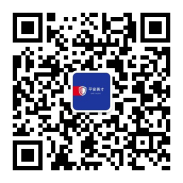 二、“平安英才在线”微信公众号关注方法：打开微信，点击通讯录，打开公众号，搜索微信公众号：yc88253110，加关注。    